ВОЛОГОДСКАЯ ОБЛАСТЬ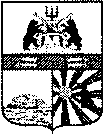 ГОРОД ЧЕРЕПОВЕЦМЭРИЯФИНАНСОВОЕ УПРАВЛЕНИЕРАСПОРЯЖЕНИЕ26.04.2018 № 13О внесении изменений в распоряжениефинансового управления мэрииот 24.10.2017 № 24В соответствии с решением Череповецкой городской Думы от 24.04.2018 № 71 «О внесении изменений в решение Череповецкой городской Думы от 07.12.2017 № 221 «О городской бюджете на 2018 год и плановый период 2019 и 2020 годов»:внести в приложение к распоряжению финансового управления мэрии от 24.10.2017 № 24 «Об утверждении Перечня и кодов целевых статей расходов городского бюджета на 2018 год и плановый период 2019 и 2020 годов» следующие изменения:1. После строки:дополнить строками следующего содержания:2. После строки:дополнить строками следующего содержания:3. Строку:заменить строками следующего содержания:4. После строки:дополнить строками следующего содержания:Заместитель мэра города,начальник финансового управления мэрии                                              А.В. Гуркина«01 6 03 00000Открытие групп на базе функционирующих, строящихся дошкольных учреждений, открытие новых общеобразовательных учреждений»«01 6 03 00220Открытие групп на базе функционирующих, строящихся дошкольных учреждений, открытие новых общеобразовательных учреждений, за счет средств городского бюджета01 6 03 L5200Открытие групп на базе функционирующих, строящихся дошкольных учреждений, открытие новых общеобразовательных учреждений, в рамках софинансирования01 6 03 R5200Открытие групп на базе функционирующих, строящихся дошкольных учреждений, открытие новых общеобразовательных учреждений, за счет средств вышестоящих бюджетов01 6 04 00000Строительство комплексных спортивных площадок на территории общеобразовательных учреждений».«12 0 00 00000Муниципальная программа «Формирование современной городской среды муниципального образования «Город Череповец» на 2018 - 2022 годы»«12 0 01 00000Благоустройство дворовых территорий многоквартирных домов12 0 01 L5551Благоустройство дворовых территорий многоквартирных домов, в рамках софинансирования 12 0 01 R5551Благоустройство дворовых территорий многоквартирных домов, за счет средств вышестоящих бюджетов12 0 04 00000Благоустройство общественных территорий12 0 04 00210Благоустройство общественных территорий, за счет средств городского бюджета12 0 04 L5552Благоустройство общественных территорий, в рамках софинансирования 12 0 04 R5552Благоустройство общественных территорий, за счет средств вышестоящих бюджетов».«14 1 01 L0200Социальные выплаты на приобретение (строительство) жилья молодым семьям, в рамках софинансирования»«14 1 01 L4970Социальные выплаты на приобретение (строительство) жилья молодым семьям, в рамках софинансирования14 1 01 R4970Предоставление социальных выплат молодым семьям-участникам подпрограммы «Обеспечение жильем молодых семей» государственной программы Российской Федерации «Обеспечение доступным и комфортным жильем и коммунальными услугами граждан Российской Федерации», за счет средств вышестоящих бюджетов».«20 0 01 02040Улица Маяковского (от пр. Победы до ул. Сталеваров)»«20 0 01 02050Детский сад № 20 в 112 мкр.20 0 01 02060Детский сад на 420 мест в 144 мкр.».